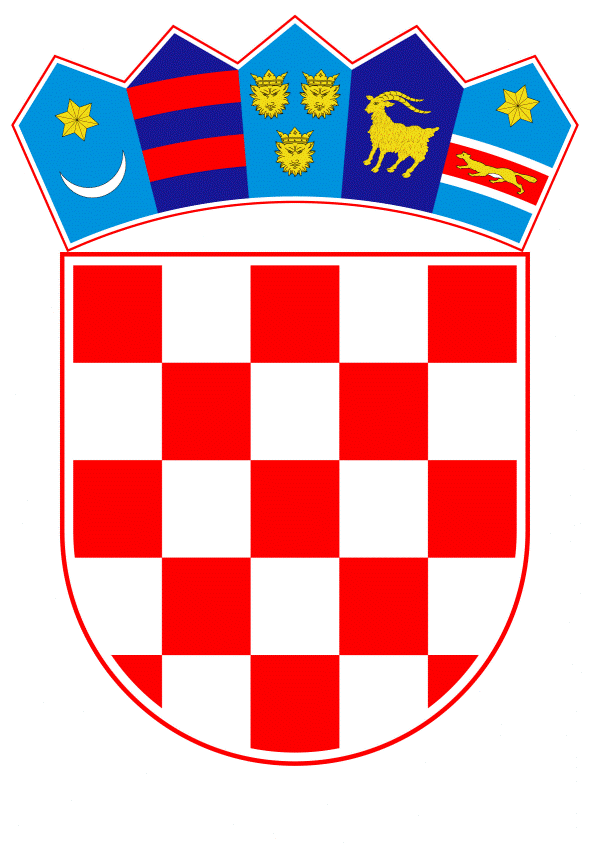 VLADA REPUBLIKE HRVATSKEZagreb, 23. rujna 2021.________________________________________________________________________________________________________________________________________________________________________________________________________________________________________________Banski dvori | Trg Sv. Marka 2 | 10000 Zagreb | tel. 01 4569 222 | vlada.gov.hrPrijedlog		Na temelju članka 31. stavka 3. Zakona o Vladi Republike Hrvatske („Narodne novine“, br. 150/11., 119/14., 93/16. i 116/18.), Vlada Republike Hrvatske je na sjednici održanoj _________________ 2021. donijelaZ A K L J U Č A K	1.	U cilju sprječavanja i suzbijanja epidemije bolesti COVID-19 uzrokovane virusom SARS-CoV-2, Europska komisija u ime država članica i Pfizer Inc./BioNTech Manufacturing GmbH, potpisali su 20. svibnja 2021. Sporazum o kupnji („SK“) za daljnji razvoj, proizvodnju, mogućnosti kupnje i opskrbe cjepivima protiv bolesti COVID-19 za države članice Europske unije te Dodatak br. 1 toga Sporazuma, koje akte je Vladi Republike Hrvatske dostavilo Ministarstvo zdravstva aktom, KLASA: 011-02/21-02/44, URBROJ: 534-07-1-1/10-21-4, od 20. rujna 2021. 	2.	Ovlašćuje se ministar zdravstva da, u ime Republike Hrvatske, potpiše narudžbu za kupnju cjepiva u skladu sa Sporazumom iz točke 1. ovoga Zaključka.3.	Financijska sredstva potrebna za provedbu ovoga Zaključka osiguravaju se u Financijskom planu Hrvatskog zavoda za zdravstveno osiguranje.4.	Za provedbu ovoga Zaključka zadužuju se Ministarstvo zdravstva, Hrvatski zavod za zdravstveno osiguranje i Hrvatski zavod za javno zdravstvo.KLASA:URBROJ:Zagreb,	PREDSJEDNIK	mr. sc. Andrej PlenkovićObrazloženjeSvjetska zdravstvena organizacija (u daljnjem tekstu: SZO) je 30. siječnja 2020. proglasila epidemiju COVID-19 javnozdravstvenom prijetnjom od javnozdravstvenog značaja. SZO je 11. ožujka 2020. proglasila pandemiju COVID-19. Epidemiju bolesti COVID19 uzrokovane virusom SARS-CoV-2, ministar zdravstva proglasio je 11. ožujka 2020. godine. Sukladno Zaključku Vlade Republike Hrvatske, klase: 022-03/20-11/34; urbroja: 50301-27/12-20-2, od 30. srpnja 2020., ministar zdravstva je Europskoj komisiji dostavio pismo kojim je obavijestio Europsku komisiju o okončanju unutarnjih postupaka u Republici Hrvatskoj potrebnih za potpisivanje Sporazuma Europske komisije i država članica sudionica o nabavi cjepiva protiv bolesti COVID-19 (u daljnjem tekstu: Sporazum). Na temelju Sporazuma Europska komisija je u ime država članica sudionica, ovlaštena sklopiti sporazume o prethodnoj kupnji s proizvođačima cjepiva radi nabave cjepiva za suzbijanje pandemije bolesti COVID-19 na razini Europske unije. Sukladno članku 4. Sporazuma Europska komisija je dostavila Ministarstvu zdravstva Sporazum o kupnji („SK“) za daljnji razvoj, proizvodnju, mogućnosti kupnje i opskrbe cjepivima protiv bolesti COVID-19 za države članice Europske unije, koji je Europska komisija dogovorila u ime država članica sa tvrtkom Pfizer Inc./BioNTech Manufacturing GmbH te Dodatak br. 1 toga Sporazuma.Dodatkom br. 1 Sporazuma o kupnji proširuje se popis država članica sudionica s još jednom državom i stoga se i mijenja broj pripadajućih doza cjepiva po svakoj državi sudionici. Sporazumom o kupnji predviđa se narudžba 8.213.731 doza cjepiva za potrebe cijepljenja u Republici Hrvatskoj u narednom dvogodišnjem razdoblju. Sukladno Sporazumu o kupnji države članice sudionice obvezne su Europsku komisiju obavijestiti o ukupnom iznosu kupnje i dostaviti potpisani obrazac narudžbe od ovlaštene osobe države članice sudionice.Financijska sredstva za provedbu ovoga Zaključka osiguravaju se Financijskim planom Hrvatskog zavoda za zdravstveno osiguranje. Za provedbu ovoga Zaključka zadužuju se Ministarstvo zdravstva, Hrvatski zavod za zdravstveno osiguranje i Hrvatski zavod za javno zdravstvo.Stoga se predlaže Vladi Republike Hrvatske prihvaćanje ovoga zaključka kojim se ovlašćuje ministar zdravstva za potpisivanje narudžbe za kupnju cjepiva u skladu sa Sporazumom o kupnji („SK“) za daljnji razvoj, proizvodnju, mogućnosti kupnje i opskrbe cjepivima protiv bolesti COVID-19 za države članice Europske unije i Dodatkom br. 1 Sporazuma o kupnji („SK“) za daljnji razvoj, proizvodnju, mogućnosti kupnje i opskrbe cjepivima protiv bolesti COVID-19 za države članice Europske unije. Predlagatelj:Ministarstvo zdravstvaPredmet:Prijedlog zaključka u vezi sa Sporazumom o kupnji („SK“) za daljnji razvoj, proizvodnju, mogućnosti kupnje i opskrbe cjepivima protiv bolesti COVID-19 za države članice Europske unije, između Europske komisije i Pfizer Inc./BioNTech Manufacturing GmbH